“The difference between ordinary and extraordinary is that little extra.” 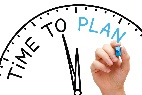 Day / Time4.00pm to 5.00pm5.00pm to 6.00pm6.00pm to 7.00pm7.00pm to 8.00pm8.00pm to 9.00pm9.00pm to 10.00pmMondayTuesdayWednesdayThursdayFridaySaturday10.00am to 11.00am11.00am to 12.00pm12.00pm to 1.00pm1.00pm to 2.00pm2.00opm to 3.00pm3.00pm to 4.00pmSaturdaySaturday4.00pm to 5.00pm5.00pm to 6.00pm6.00pm to 7.00pm7.00pm to 8.00pm8.00pm to 9.00pm9.00pm to 10.00pmSaturdaySunday10.00am to 11.00am11.00am to 12.00pm12.00pm to 1.00pm1.00pm to 2.00pm2.00opm to 3.00pm3.00pm to 4.00pmSundaySunday4.00pm to 5.00pm5.00pm to 6.00pm6.00pm to 7.00pm7.00pm to 8.00pm8.00pm to 9.00pm9.00pm to 10.00pmSunday